SUBJECT LINE: Reminder to sign up for Uprise Health[Insert your logo banner + 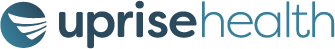 I encourage you to sign up for Uprise Health, which we launched recently, to show how much we value you and your efforts at [Business Name].Uprise Health is a digital EAP and mental health service that has a resilience app and options for personalised phone or chat coaching. They also offer therapy sessions. Here are a few testimonials: [These can be replaced by any early users’ testimonials]“… by far the simplest yet powerful program I’ve done”“… the best coaching sessions I’ve ever had”“… a fantastic emotional and intellectual experience”Here are the registration steps:Via Mobile App:Download the iPhone app here or the Android version hereCreate an account using our company’s access code: [insert account code]Via Desktop:Go to the Uprise website https://members.uprisehealth.com/Create an account using our company’s access code: [insert account code]Need more information? Watch the onboarding video or read through the Uprise Health services flyer.Best,[insert signature]